                                                     Entrevistadora ( E) -  Coordenadora  pedagógica  (P 6)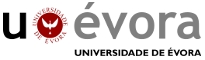 4. Entrevistadora. Descreva a sua trajetória formativa em relação  EA.R. P6. Não tenho formação nessa área.5. E. Você considera que o espaço de sua escola está sintonizado com a sustentabilidade socioambiental? Sim ou não?R. P6. Não considero.6.  E. Se não. Como transformar? R. P6. A partir de projetos de educação ambiental que venha sensibilizar a comunidade escolar.7. E. O que você entende por meio ambiente?R. P6. É o lugar onde vivemos.8. E. Qual a sua concepção sobre a EA?R. P6. Pode se dizer que é uma disciplina importante para a sociedade.9. E. Qual o seu entendimento sobre a sustentabilidade?R. P6. É a relação harmoniosa do homem com a natureza. 10. E. Como você visualiza as problemáticas do meio-ambiente na comunidade onde sua unidade escolar se insere?R. P5. Com muita tristeza pois as regras básicas de higiene não são realizadas.11. E. Qual a repercussão que a EA promoveu perante as questões ambientais em relação à comunidade escolar.R. P6. Com muita tristeza pois as regras básicas de higiene não são realizadas.12. E. Que resultados você visualiza com relação à EA, na comunidade em que sua escola está inserida?R. P6. Os resultados são ainda pequenos, esperamos que com a implantação das escolas sustentáveis seja melhor.13. E. Você tem conhecimento sobre a legislação e politicas públicas ligadas à educação ambiental?R. P6. Sim, conheço.14. E. Se sim. Quais?R. P6. Artigo 225 de Constituição Federal.15. E. Conhece o Plano Nacional de EA - Lei  9.795/99? R. P6. Parcialmente.16. E. Se sim. Como ela está relacionada ao seu trabalho de EA realizado na escola?R. P6. Procuramos realizar uma prática  integrada com a comunidade escolar.17. E. Tem conhecimento sobre o Artigo 225 da Constituição Federal de 1988? R. P6. Sim. 18. E. Se sim, que contribuição essa lei traz para a EA?R. P6. Através dessa Lei, o poder público promove uma educação ambiental em todos os níveis de ensino, promovendo o meio ambiente.19. E. Conhece os PCNs da EA?  .R. P6. Sim, parcialmente.20. Se sim. Que aspecto dos PCNs você considera  relevante para a  prática da EA.R. P6. É relevante a discussão de temas transversais incluídos na elaboração de projetos educativos da escola.21. E. Até março de 2013. Você já tinha conhecimento sobre a Conferência Infanto Juvenil, Com – Vida, Agenda 21 na escola?R. P6. Sim, timidamente!22. E. Quais são os programas, projetos, ações ou atividades ligadas a EA, que  estão em andamento na sua unidade escolar?R. P6. Só o diagnóstico das escolas sustentáveis e ações em datas comemorativas.23. E. Como você está ligado diretamente a alguma destas ações de EA?R. P6. Através de nossa articulação entre professor alunos.24. E. Ao longo do ano letivo quais as atividades rotineiras realizadas na área da EA?R. P6. Ações no dia do meio ambiente, água, árvore... etc.25. E. As vertentes interdisciplinaridade e transversalidade fazem parte da  prática da EA na escola? R. P6. Sim procuramos ainda que de forma tímida utilizar essas vertentes. 26. E. A  escolha  dos  temas de  EA está relacionada com a realidade local?R. P6. Sim procuramos nos adequar aos problemas locais para utilizar os problemas globais.E. Esses temas estão vinculados à realidade global.R. P6. Estão sim.27. E. Você visualiza em sua unidade escolar, a participação de todos os componentes da Comunidade escolar nos processos formulativos do PPP desta escola? R. P6. Sim, visualizo.E. Você esteve presente na elaboração de alguma atividade ligada à EA em sua escola?R. P6. Não, só na conferência das escolas sustentáveis. 28. E. Como a escola envolve a participação da comunidade nas ações relacionadas à  EA?R. P6. Através das reuniões escolares. 29. E. Você está disposta e disponível a tomar parte neste tipo de discussão que leve a elaboração de propostas em EA para o PPP de sua escola?R. P6. Estou.30. E Você gostaria de acrescentar algum questionamento que não tenha sido devidamente abordado? R. P6. Não. Achei as perguntas bem elaboradas.Perfil do EntrevistadoPerfil do Entrevistado01 Sexo1(  ) Masculino           2( x) Feminino02Idade1 (  ) Até 29 anos           2  (  ) De 30 a 34 anos    3 ( x) De 35 a 39 anos                                       4 (  ) De 40 a 44 anos    5  (  ) Acima de 45 anos03Grau acadêmico mais elevado(   ) Magistério            (  ) Superior incompleto    (  ) Superior completo ( x) Especialização     (  ) Mestrado                       (  ) Doutorado          